Regeling eindexamen 2017-2018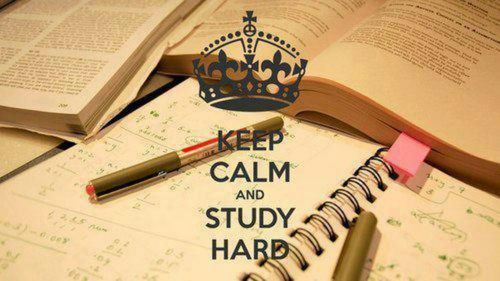 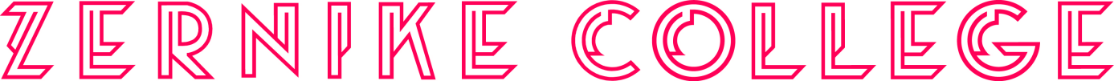 Harens LyceumMontessori Lyceum GroningenINHOUD Voorwoord									Beste examenkandidaten,De laatste fase van je eindexamenjaar gaat nu in. Het schoolexamen (SE) is afgerond en je gaat je voorbereiden  op het centraal schriftelijk examen (CE) dat op maandag 14 mei 2018 van start gaat. Omdat het CE in het hele land op hetzelfde moment wordt afgenomen, zijn veel zaken rondom het CE centraal vastgelegd en aan strikte regelgeving gebonden. In dit boekwerkje tref je veel van die regelgeving aan. Bijvoorbeeld hoe je moet handelen als je ziek wordt tijdens de examenperiode, welke hulpmiddelen je bij het examen mag gebruiken etc. Maar ook de school gebonden zaken rondom de organisatie van het examen op het Zernike College (Montessori Lyceum en Harens Lyceum) vind je hier.Lees deze regeling zorgvuldig door, zodat je weet hoe je in elke situatie moet handelen.Ook willen we je nog wijzen op de site www.examenblad.nl, de officiële website voor de examens in het voortgezet onderwijs. Op deze site vind je bijvoorbeeld het eindexamenbesluit VO. Hierin lees je alle officiële regelgeving omtrent examens. In dit boekwerkje zal ook regelmatig worden verwezen naar dit reglement. Je kunt dit document rechtstreeks raadplegen via de volgende link:http://wetten.overheid.nl/BWBR0004593/2018-03-15Andere belangrijke documenten die je kunt raadplegen zijn het schoolexamenboek en het examenreglement van O2G2, zie hoofdstuk Regeling eindexamen openbaar onderwijs groep Groningen.
Ook www.mijneindexamen.nl is een handige site. Je kunt hier bijvoorbeeld een gepersonaliseerd examenrooster samenstellen, zodat je je echt niet meer kunt vergissen op welke dag je een examen hebt.We wensen jullie een goede examenperiode toe en hopen jullie op dinsdag 10 juli (MLG) of woensdag 11 juli (HL) samen met je familie en vrienden aan de Kerklaan te mogen begroeten om je diploma in ontvangst te nemen.Evelien KoridonBas BlankenEindverantwoordelijken voor het examenZernike College-Kerklaan (HL en MLG)Overzicht belangrijke data rond en in de examenperiodeN.B. 	Kandidaten Havo en Vwo met Spaans in hun pakket leveren hun boeken Spaans voor de start van het CE- Spaans in. (neem hiervoor ruim de tijd)Alle kandidaten leveren op 29 mei hun boeken in. 
Op het moment dat bekend is voor welk vak je wilt herkansen, kun je de boeken die je voor dat vak nodig hebt, komen halen op donderdag 14 juni 2018. Meld je dan bij  Jan van der Veen.De boeken die gebruikt zijn ter voorbereiding van het herexamen worden weer ingeleverd direct na het CE tweede tijdvak bij de conciërge.    Procedure controle schoolexamen-cijfers    Nadat toetsweek P3 is geweest, heb je alle schoolexamentoetsen gedaan en kan er een gemiddeld schoolexamencijfer voor elk vak worden berekend. Jouw docenten en jij moeten het eens zijn over dit gemiddelde. Bespreek dit gemiddelde tijdens de nabespreking van de toetsen met je lesgevende docent, zodat je niet voor verrassingen komt te staan op het moment van de cijfercontrole.De controle van de schoolexamencijfers verloopt in twee rondes. Bij de eerste ronde op dinsdag 10 april ontvang je voorlopige akkoordverklaring met een cijferlijst, waarin een eventuele inhaal / herkansing van P3 nog niet is verwerkt. Bij de 2e ronde op dinsdag 17 mei ontvang je de definitieve akkoordverklaring. Hierin is dan ook het inhaal- /herkansingscijfer verwerkt. Deze akkoordverklaring moet je  je ondertekenen voor akkoord en daarna inleveren.Alle stappen op een rijtje: 1.	a. Docent en kandidaat berekenen voor het betreffende vak het   		    gemiddelde SE-cijfer en ronden af op één decimaal. 2.	De kandidaat controleert de cijfers in magister.3	De kandidaat ontvangt op de dag van de 1e cijfercontrole (10 april) een voorlopige akkoordverklaring met de gemiddelde SE-resultaten (voordat de herkansing of eventuele inhaaltoets van P3 is geweest en is verwerkt). 	De leerling controleert of de cijfers, persoonlijke gegevens, profielwerkstuk en profiel(en) kloppen. Aanwezigheid is verplicht. 4.    a.	Als een kandidaat een fout vermoedt bij het SE- cijfer voor een vak, neemt hij contact op met de vakdocent  (het liefst al vóór de dag van de cijfercontrole)Indien docent en leerling het eens zijn over de fout, verbetert de docent het cijfer op de verklaring en voorziet deze van zijn handtekening.N.B. Indien de vakdocent op 10 april niet aanwezig is en de kandidaat vermoedt een fout, dan geeft de kandidaat op zijn verklaring aan wat er volgens hem niet goed is en levert het formulier in bij mentor/paarse balieEen fout in de overige gegevens graag zelf verbeteren op de verklaring 5.	Op dinsdag 17 april worden de kandidaten voor cijfercontrole 2 verwacht. De kandidaat krijgt een overzicht met gemiddelde SE-cijfers waarin nu ook de herkansing of inhaaltoets van P3 is verwerkt en waarin eventuele fouten zijn hersteld. Dit is de definitieve akkoordverklaring.	Mocht de kandidaat toch een fout vermoeden dan neemt hij direct contact op met de lesgevende docent. De kandidaten tekenen de verklaring voor akkoord en leveren die op de dag van de cijfercontrole op school in (bij mentor, paarse balie, teamleider). Ook hierbij is aanwezigheid verplicht.6.De lijst met definitief vastgestelde SE-cijfers wordt door de administratie 	op 20 mei 2018 naar de inspectie gezonden. Vanaf dat moment  liggen de SE-cijfers vast en kunnen niet meer worden gewijzigd.De zittingen van het CE (centraal examen)1.	De examens voor Vwo 6 (examenkandidaten MLG en HL) en Havo 5 (ook MLG en HL) maken hun examens in ons gebouw aan de Kerklaan (gymzaal en lokalen). Soms moeten we last minute nog een aanpassing op het examenrooster maken. Kom dus op tijd zodat je niet op het laatste moment nog naar een andere ruimte moet. Kandidaten met verlenging zitten zo veel mogelijk bij elkaar in één ruimte.2.	Het examenrooster (welk vak op welke dag en op welk tijdstip) is als bijlage te vinden in dit boekwerk. Het uitgewerkte lokalenrooster (wie zit waar) volgt direct na de meivakantie.3.	Op de eerste zitting van CE moet je 15 minuten van te voren aanwezig zijn. Het kan zijn dat er officiële mededelingen zijn over de gang van zaken bij het CE die wij aan jullie moeten mededelen. 	Bij het examen wiskunde moet je een half uur voor aanvang aanwezig zijn omdat voorafgaand aan het examen gecontroleerd moet worden of alle grafische rekenmachines in de zgn. examenstand staan.	Bij alle verdere zittingen moeten alle kandidaten minstens 10 minuten van te voren aanwezig te zijn!4.	De woordenboeken en elektronische rekenapparatuur waarvan het gebruik is toegestaan, kunnen voor aanvang van de zitting gecontroleerd worden. Binas en atlas worden door school verstrekt. Tassen, jassen, mobiele telefoons en andere devices mogen in de examenzaal niet binnen bereik van de kandidaten te zijn. 5.	Vóór de zitting wordt gecontroleerd of elke kandidaat aanwezig is. 6.	De kandidaat dient op de volgende voorschriften te letten:Het werk wordt gemaakt op papier, gewaarmerkt en verstrekt door de school; de school verstrekt eveneens gewaarmerkt kladpapier, kandidaten mogen geen papier meenemen naar het examenlokaal;	b. 	De kandidaat vermeldt zijn examennummer en zijn naam;	c.	Bij het inleveren van de uitwerkingen van een examen, moet de kandidaat op het  eerste blad hebben vermeld hoeveel blaadjes/kantjes hij inlevert. 		Op ieder blad vermeldt de kandidaat het nummer van het betreffende blad.7.	Na het openen van het pakket  met de examenopgaven is het verboden enige mededeling of inlichting over het werk aan de kandidaten te verstrekken;8.	Het meenemen van andere dan toegestane boeken, tabellen en andere hulpmiddelen is verboden.	Je moet zelf zorgen voor schrijfgerei. Het examenwerk moet worden gemaakt met een pen (potlood alleen te gebruiken voor het maken van tekeningen en grafieken). Correctielak, -pen of -lint mag niet worden gebruikt. Zorg ervoor dat je zelf alles wat nodig is bij je hebt, want tijdens het examen mag niet van of aan een ander worden geleend.Het bij zich hebben of dragen tijdens het school- of centraal examen van een device, als een GSM, tablet, smartwatch of hiermee vergelijkbare elektronische apparatuur (mobiele gegevensdragers), wordt als een onregelmatigheid gezien, met alle gevolgen van dien! Het is dus eigenlijk niet verstandig om dergelijke apparatuur mee te nemen naar school tijdens het examen. Heb je toch een apparaat bij je dan moet je het uitzetten en inleveren bij de surveillant (op eigen risico).9.	Zonder toestemming van een toezichthouder mag een kandidaat zich gedurende het examen niet verwijderen uit het examenlokaal. Een vraag maakt de kandidaat kenbaar door middel van hand opsteken (ook bij verzoek tot  toiletbezoek).10.	Indien een kandidaat zich bij het Centraal Examen aan enige onregelmatigheid schuldig maakt, kan de directeur hem de (verdere) deelneming aan het Centraal Examen ontzeggen, dan wel minder vergaande maatregelen nemen 
(Zie regeling eindexamen openbaar onderwijs groep Groningen artikel 1.3)11.	Nadat alle kandidaten hun plaats hebben ingenomen, controleert een daartoe aangewezen toezichthouder aan de hand van de op het examenpakket vermelde gegevens omtrent schooltype, vak, datum en tijdstip of het pakket het juiste is. Deze en eventueel andere op het pakket vermelde gegevens worden daarna aan de kandidaten voorgelezen. Eerst als alle gegevens in orde zijn bevonden, wordt het pakket geopend. 12.	Onmiddellijk nadat het pakket geopend is, worden de opgaven en de eventueel daarbij behorende bijlage(n) uitgedeeld. 13.	Tijdens het uitdelen van de opgaven dient er volkomen rust in het examenlokaal te heersen.14.	Een kandidaat die te laat komt, mag uiterlijk tot een half uur na het begin van de zitting tot het examenlokaal worden toegelaten. Hij levert zijn werk in op het tijdstip dat ook voor de andere kandidaten geldt.15.	Kandidaten die meer dan een half uur na de aanvang van de zitting aankomen, mogen niet meer deelnemen aan deze zitting (artikel 40.6 eindexamenbesluit VO). Bij een geldige reden, ter beoordeling van de directeur, kunnen zij voor dit vak verwezen worden naar het tweede tijdvak. Op de overige zittingen van het eerste tijdvak dienen zij wel te verschijnen. Indien de reden niet geldig wordt verklaard, vindt ontzegging plaats.16.	Let op! Eenmaal gemaakt werk behoudt zijn geldigheid. Dus wanneer er zeer bijzondere omstandigheden (b.v. ernstige ziekte of overlijden in de familie) en ook eigen ziekteverschijnselen zijn moeten deze voor aanvang van de examenzitting worden gemeld bij de schoolleiding. In overleg met de schoolleiding moet van tevoren duidelijk vastgesteld worden of een kandidaat in zo'n geval in staat is aan het CE deel te nemen. Zo niet, dan wordt de kandidaat naar het tweede tijdvak verwezen.17.	Een kandidaat die tijdens een zitting onwel wordt, kan onder begeleiding het examenlokaal verlaten. In overleg met de kandidaat beoordeelt de schoolleiding of de kandidaat na enige tijd het werk kan hervatten (zie hiervoor ook de volgende bladzijden).18.	Zij die bij het examen toezicht hebben gehouden, maken over het verloop een proces-verbaal op. Op het proces-verbaal worden de namen van alle kandidaten vermeld die voor het desbetreffende vak in het examenlokaal aanwezig moeten zijn. 	Op het proces-verbaal wordt van elke kandidaat het tijdstip vermeld waarop hij het lokaal verlaat en ook het tijdstip waarop de kandidaten die te laat zijn gekomen. 19.	De kandidaat levert zijn werk in bij een toezichthouder. Deze controleert het werk op naam en nummer, waarna hij de kandidaat toestaat het examenlokaal te verlaten. Het verdient aanbeveling dat de toezichthouders tevens nagaan of kandidaten niet iets vergeten in te leveren.	Na het verlaten van het examenlokaal mag de kandidaat onder geen beding worden toegestaan nog aan het desbetreffende examen te werken.20.	Gedurende een uur, volgende op het tijdstip van opening van het pakket, worden de opgaven niet buiten de examenlokalen gebracht. De kandidaten mogen dan ook niet binnen een uur na de aanvang van de examenzitting vertrekken.21.	Indien tijdens een zitting een fout in de opgave ontdekt wordt, worden daarover geen mededelingen gedaan. Bij de normering van het werk zal met een fout, zo nodig, rekening worden gehouden.22.	Indien een kandidaat door enigerlei omstandigheid niet bij een zitting in het examenlokaal aanwezig kan zijn, maar wel in staat is aan het examen deel te nemen, kunnen uitsluitend via de inspecteur opgaven ter beschikking worden gesteld.23.	De te maken opgaven en/of een kladversie van het werk mogen niet voor het einde van de examenzitting door de examenkandidaten worden meegenomen! Na de zitting liggen de opgaven in de kantine (of in het open leercentrum) en kunnen daar dan ook weggehaald worden. Schrijf je naam op de te maken opgaven, als je je eigen opgaven terug wilt.24.	Tijdens de laatste 15 minuten van ieder examen mag de kandidaat niet meer vertrekken. Je moet dan wachten tot het einde van de zitting25.	Aan het einde van de zitting halen de toezichthouders het werk op en een van hen controleert, of alle kandidaten hun werk hebben ingeleverd. 26.	Aan het einde van de zitting blijven de kandidaten zitten, totdat een toezichthouder het sein geeft om het examenlokaal te verlaten.27.	Sommige leerlingen hebben recht op extra voorzieningen zoals bijv. een laptop mits zij deze bij de inventarisatieronde in maart bij mentor/interne ondersteuning (IOT) hebben door gegeven.	Deze leerlingen gebruiken in principe een laptop van school, tenzij de eigen laptop specifieke voorzieningen bevat (zoals bijvoorbeeld Kurzweil of Sprint plus) die niet op een laptop van school aanwezig zijn. In deze bijzondere gevallen kan de leerling (onder voorwaarden/protocol) de eigen laptop gebruiken.	Dyslectische leerlingen die de computer als schrijfgerei gebruiken, hebben de mogelijkheid om gebruik te maken van spellingscontrole, óók bij examens waarbij spelling meeweegt in de beoordeling.Protocol verhindering bij centraal examen 2018InleidingIn het Eindexamenbesluit wordt gesproken over verhindering met geldige reden en verhindering zonder geldige reden. De directeur stelt vast of er sprake is van verhindering met geldige reden of verhindering zonder geldige reden. De directeur zou onder meer als verhindering met geldige reden kunnen beschouwen: ziekte die de kandidaat schriftelijk kan (laten) verantwoorden (verklaring (huis)arts); verhindering wegens ‘een bijzondere van zijn wil onafhankelijke omstandigheid’, ter bepaling door de directeur. De vaststelling door de directeur of er sprake is van verhindering met geldige reden of verhindering zonder geldige reden is bepalend voor de consequenties voor de kandidaat. Het Eindexamenbesluit is daar heel duidelijk in. Bij een verhindering zonder geldige reden kan de directeur maatregelen nemen conform het examenreglement van de school. Regelgeving Eindexamenbesluit VO Artikel 5 Onregelmatigheden Eindexamenbesluit VO Artikel 45 Verhindering centraal examen Handelwijze bij verhinderingDe directeur ziet erop toe dat er tussen de school en de kandidaat en/of de ouders/verzorgers (bij voorkeur voorafgaand aan de feitelijke verhindering) adequaat is gecommuniceerd over de verhindering. De directeur maakt op het proces-verbaal melding van de verhindering. De directeur hoort de kandidaat en/of de ouders/verzorgers. De directeur stelt vast of de genoemde reden een al dan niet geldige reden is voor verhindering. Verhindering met geldige reden De directeur informeert de kandidaat en/of de ouders/verzorgers over de consequentie (het alsnog afleggen van een examenonderdeel in het volgende tijdvak) van de verhindering. Verhindering zonder geldige reden De directeur besluit welke maatregel(en) genoemd in artikel 5 lid 2 van het Eindexamenbesluit genomen wordt (worden). De maatregel moet in verhouding zijn tot de onregelmatigheid. De directeur informeert de kandidaat en/of de ouders/verzorgers schriftelijk over de genomen maatregelen en de consequenties hiervan voor de verdere afronding van het examen. Protocol te laat komen bij centraal examen 2018Regelgeving 	http://wetten.overheid.nl/Te laat komen tot 30 minuten na aanvang van een zitting van het centraal examen De directeur wordt geacht een kandidaat tot maximaal 30 minuten na aanvang van een zitting van het centraal examen tot het examen toe te laten. De eindtijd blijft gelijk, tenzij nog tijdens de zitting in overleg met de inspectie anders wordt besloten. Als tijdens de zitting geen contact met de inspectie mogelijk is, neemt de directeur zelf de beslissing en meldt deze aan de inspectie. De directeur maakt op het proces-verbaal melding van het te laat komen en de eventuele gevolgen hiervan (al dan niet verlenging van de eindtijd). Te laat komen vanaf 30 minuten na aanvang van een zitting van het centraal examen De directeur mag een kandidaat die meer dan 30 minuten te laat komt na aanvang van een zitting van het centraal examen niet meer tot het examen toelaten. Er is in dat geval sprake van verhindering. De directeur maakt op het proces-verbaal melding van het te laat komen. De directeur zorgt voor opvang van de kandidaat. De directeur beslist of er sprake is van te laat komen/verhindering met geldige reden. De directeur informeert de kandidaat en/of ouders/verzorgers schriftelijk over de consequenties van het te laat komen. De directeur wijst de kandidaat en/of ouders/verzorgers op de beroepsmogelijkheid. Protocol ziek worden tijdens centraal examen 2018UitgangspuntEenmaal gemaakt is gemaakt. Kandidaten dienen zich er van bewust te zijn dat een melding achteraf, dat zij zich toch niet helemaal fit voelden tijdens het maken van het examen, geen reden vormt om het gemaakte werk ongeldig te verklaren op basis van artikel 43, lid 1. Voor kandidaten van wie bekend is dat er in de thuissituatie grote spanningen zijn, bijvoorbeeld vanwege ziekte of overlijden van een familielid of vanwege andere ingrijpende persoonlijke omstandigheden, is het aan te raden van tevoren te peilen of deelname aan het examen op dat moment wel verstandig is. Zoiets kan variëren per dag. Verder is het raadzaam om bij de plaatsing in de zaal rekening te houden met kandidaten met een bepaalde ziekte of aandoening. RegelgevingEindexamenbesluit VO Artikel 43, lid 1 Niet op regelmatige wijze afgenomen centraal examen Eindexamenbesluit VO Artikel 45 Verhindering centraal examen De directeur overlegt in eerste instantie met de kandidaat over de vraag of deze het examen kan voortzetten. Als de kandidaat het examen niet kan afmaken, gaat de directeur tijdens de zitting na of de kandidaat het examen later op diezelfde dag kan voortzetten. De directeur overlegt hierover met de inspectie. Als de kandidaat het examen op diezelfde dag kan voortzetten, dient de kandidaat tot die tijd in quarantaine te worden gehouden. Indien de kandidaat het examen niet op dezelfde dag kan voortzetten, verzoekt de directeur de inspectie per omgaande om het tijdens de zitting gemaakte examenwerk ongeldig te verklaren. Wanneer de inspectie het werk ongeldig verklaart, wordt de kandidaat voor het betreffende examen verwezen naar het volgende tijdvak. De directeur maakt op het proces-verbaal melding van het ziek worden. De directeur informeert de kandidaat schriftelijk over de wijze waarop het examen zal worden afgerond. Protocol fraude bij een centraal examen door een kandidaat 2018Vormen van fraudeEnkele voorbeelden van vormen van fraude door een kandidaat zijn: (delen van) het examenwerk niet inleveren en beweren het wel ingeleverd te hebben;examenwerk van een ander inleveren; gebruik maken van ongeoorloofde hulpmiddelen bijvoorbeeld een mobiele telefoon; tijdens een examen afkijken of overleggen met anderen; tijdens een examen gelegenheid geven tot afkijken; aanwijzingen krijgen/geven bij toiletbezoek;digitaal verspreiden van examenmateriaal tijdens de examenperiode. Regelgeving Eindexamenbesluit VO Artikel 5 OnregelmatighedenProtocol fraude bij papieren examens Indien een toezichthouder waarneemt dat een kandidaat zich schuldig maakt aan een frauduleuze handeling/onregelmatigheid stelt hij de betreffende kandidaat hier onmiddellijk van in kennis. De kandidaat wordt - als het enigszins mogelijk is - in staat gesteld om het werk af temaken. Dit om beroepsprocedures niet in de weg te staan. De kandidaat krijgt een nieuw antwoordblad. Op het oorspronkelijke blad wordt een melding van fraude aangetekend. Om te voorkomen dat de kandidaat iets kan uitwissen, wordt dit blad vervolgens ingenomen.De surveillant maakt van het geconstateerde melding op het proces-verbaal.Uiterlijk direct na afloop van het examen wordt de directeur/bevoegd gezag van het voorval mondeling en schriftelijk in kennis gesteld. De directeur stelt een onderzoek in, waarbij de verschillende betrokkenen worden gehoord. Nadat het onderzoek is afgesloten, neemt de directeur/bevoegd gezag een beslissing betreffende de daadwerkelijke fraude en de eventueel te nemen maatregelen. De kandidaat en, bij minderjarigheid diens ouders/verzorgers, wordt schriftelijk van de beslissing van de directeur/het bevoegd gezag in kennis gesteld. De kandidaat wordt vanzelfsprekend gewezen op de beroepsmogelijkheid. De directeur/het bevoegd gezag stelt tevens de inspectie op de hoogte van zijn beslissing. SLAAG-/ZAKREGELING 		HAVO 5 EN ATHENEUM 6   2017-2018HAVO (Harens Lyceum en Montessori Lyceum) Hoe komt het schoolexamencijfer en het eindcijfer tot stand?Voor vakken die naast het schoolexamen (SE) ook een centraal schriftelijk examen (CE) hebbenDeze vakken moeten een SE-cijfer op één decimaal nauwkeurig aanleveren. Het CE-cijfer is ook op één decimaal nauwkeurig. Het SE-cijfer en het CE-cijfer worden opgeteld en gedeeld door twee. 
Is het cijfer achter de komma ,50 of hoger dan wordt het cijfer naar boven afgerond; is het  ,49 of lager dan wordt het cijfer naar beneden afgerond. Voor vakken met alleen een schoolexamen (zoals bijvoorbeeld de vakken die het combinatiecijfer bepalen (PWS, Literatuur, Maatschappijleer)Bij de berekening van het eindcijfer voor een SE-vak wordt 5,45 eerst afgerond op één decimaal (dus 5,5) en vervolgens afgerond op een heel cijfer (dus 6). Een 5,44 wordt 5,4 en dus een 5.Het combinatiecijferDit cijfer wordt vastgesteld uit de cijfers voor Profielwerkstuk, Literatuur en maatschappijleer. De afgeronde hele cijfers worden bij elkaar opgeteld en gedeeld door 3. Als het cijfer achter de komma ,50 of hoger is dan wordt er naar boven afgerond en bij  49 of lager wordt er naar beneden afgerond. De afzonderlijke vakken van het combinatiecijfer mogen niet lager scoren dan 3,5.Een leerling is geslaagd voor de Havo indien: - Het gemiddeld cijfer voor het centraal schriftelijk eindexamen (CSE) 5,5 of hoger is. - Voor de kernvakken Nederlands, Engels en wiskunde maximaal één keer het eindcijfer 5 is behaald. - Eindcijfers: o Alle eindcijfers 6 of hoger zijn. o Een eindcijfer een 5 (1x5) is en de andere eindcijfers 6 of hoger zijn. o Een eindcijfer een 4 (1x4) is en het gemiddelde van alle eindcijfers 6,0 of hoger is. o Twee eindcijfers een 5 zijn (2x5) en het gemiddelde van alle eindcijfers 6,0 of hoger is. o Een eindcijfer een 5 is en een eindcijfer een 4 is (1x5, 1x4) en het     gemiddeld van alle eindcijfers 6,0 of hoger is. - Een leerling alle handelingsdelen voor Lichamelijke Opvoeding (LO), Culturele Kunstzinnige Vorming (CKV) en andere vakken met een voldoende (V) of (G) heeft afgerond.- Een leerling de rekentoets gemaakt heeft. - Een leerling alle onderdelen van het schoolexamen (SE) heeft afgerond. Indien een leerling voor een van de vakken het eindcijfer 3 of lager haalt is de leerling per definitie niet geslaagd. VWO (Harens Lyceum en Montessori Lyceum)Hoe komt het schoolexamencijfer en het eindcijfer tot stand?1. 	Voor vakken die naast het schoolexamen (SE) ook een centraal schriftelijk examen (CE) hebben:Deze vakken moeten een SE-cijfer op één decimaal nauwkeurig aanleveren. Het CE-cijfer is ook op één decimaal nauwkeurig. Het SE-cijfer en het CE-cijfer worden opgeteld en gedeeld door twee. Is het cijfer achter de komma ,50 of hoger dan wordt het cijfer naar boven afgerond; is het  ,49 of lager dan wordt het cijfer naar beneden afgerond. 2.	Voor vakken met alleen een schoolexamen (zoals bijvoorbeeld de vakken die het combinatiecijfer bepalen( ANW, PWS, Literatuur, Maatschappijleer)):Bij de berekening van het eindcijfer voor een SE-vak wordt 5,45 eerst afgerond op één decimaal (dus 5,5) en vervolgens afgerond op een heel cijfer (dus 6). Een 5,44 wordt 5,4 en dus een 5.3. 	Het combinatiecijferDe vakken ANW, maatschappijleer, profielwerkstuk en literatuur vormen in het examenjaar een combinatiecijfer. Alle vakken tellen hierbij even zwaar. De cijfers voor de afzonderlijke vakken worden eerst afgerond op gehele cijfers en vervolgens gemiddeld. Het eindcijfer wordt afgerond op een geheel en wordt in de uitslagbepaling meegenomen. Het minimumcijfer per vak is 3,5. Scoor je lager dan 3,5 dan ben je gezakt. Overigens geldt voor alle vakken dat het eindcijfer niet lager dan een 3,5 mag zijn.Een leerling is geslaagd voor de vwo indien:  - Het gemiddeld cijfer voor het centraal schriftelijk eindexamen (CSE) 5,5 of hoger is. - Voor de kernvakken Nederlands, Engels en wiskunde maximaal één keer het eindcijfer 5 is behaald. - Eindcijfers: o Alle eindcijfers 6 of hoger zijn. o Een eindcijfer een 5 (1x5) is en de andere eindcijfers 6 of hoger zijn. o Een eindcijfer een 4 (1x4) is en het gemiddelde van alle eindcijfers 6,0 of hoger is. o Twee eindcijfers een 5 zijn (2x5) en het gemiddelde van alle eindcijfers 6,0 of hoger is. o Een eindcijfer een 5 is en een eindcijfer een 4 is (1x5, 1x4) en het gemiddeld van alle eindcijfers 6,0 of hoger is. - Een leerling alle handelingsdelen voor Lichamelijke Opvoeding (LO), Culturele Kunstzinnige Vorming (CKV) en andere vakken met een voldoende (V) of (G) heeft afgerond. - Een leerling de rekentoets heeft gemaakt. - Een leerling alle onderdelen van het schoolexamen (SE) heeft afgerond. Indien een leerling voor een van de vakken het eindcijfer 3 of lager haalt is de leerling per definitie niet geslaagd.DE UITSLAG VAN HET EXAMEN   	  Eerste tijdvak:Cito-gegevens met betrekking tot de uitslag van het examen op woensdag 13 juni 2018 binnen.	Alle kandidaten worden door hun mentoren gebeld.Op woensdag 13 juni ben je vanaf ongeveer 18.00 uur (tot ongeveer 19.30 uur) in de kantine van het gebouw aan de Kerklaan welkom voor een drankje en kun je de voorlopige cijferlijst bij je mentor ophalen.Ben je afgewezen en wil je advies over de herkansing neem dan zo snel mogelijk contact op met de mentor, vakdocent of decaan.
Op donderdag 14 juni is er voorlichting over de vavo. De slaag/zakregeling voor de verschillende afdelingen staat elders in dit boek vermeld.5.	Het gemaakte schriftelijke werk is alleen ter inzage op de school voor de betrokken kandidaat en voor de ouders/verzorgers. Het mag niet gekopieerd worden of buiten het schoolgebouw gebracht worden. De inzage geschiedt onder toezicht van de rector, examensecretaris of de desbetreffende docent. Bij deze inzage vindt geen discussie plaats over het toegekende aantal punten.6.	Kandidaten die hun P.O. ’s, profielwerkstuk e.d. terug willen hebben, dienen dit zelf met de vakdocent te regelen! DIPLOMA-UITREIKINGVASTSTELLING VAN DE UITSLAG EERSTE TIJDVAKDe directeur en de secretaris van het eindexamen vergewissen zich ervan dat de cijfers voor het Centraal Examen en de eindcijfers juist zijn berekend en ingevuld.De uitslag van het examen van een kandidaat wordt met inachtneming van de  regels van slagen vastgesteld door de directeur, de secretaris van het eindexamen en de examinatoren.
Zodra de uitslag is vastgesteld, deelt de directeur deze tezamen met de eindcijfers aan iedere gezakte kandidaat mee.Alle examen kandidaten hebben het recht om een herkansing voor één vak aan te vragen in het CE tweede tijdvak. De datum van het Centraal Examen 2e tijdvak is maandag 18 juni tot en met donderdag 21 juni 2018.Indien een kandidaat herkansing aanvraagt wordt de uitslag een voorlopige uitslag.    Aan elke definitief geslaagde of afgewezen kandidaat wordt een lijst verstrekt waarop de cijfers voor het schoolonderzoek, de cijfers voor het Centraal Examen en de eindcijfers voor zijn examenvakken zijn vermeld, alsmede de uitslag van het examen. De cijferlijsten worden gedateerd op de dag waarop de uitslag is vastgesteld. Aan elke definitief geslaagde kandidaat wordt een diploma uitgereikt met vermelding van de examenvakken en de datum waarop de uitslag is vastgesteld. De persoonlijke gegevens worden bij voorkeur ingevuld aan de hand van een geldig identiteitsbewijs. Indien zich problemen voordoen met de tenaamstelling in verband met een ophanden zijnde naamsverandering, dient men contact op te nemen met de inspecteur.De directeur en de secretaris van het eindexamen c.q. de voorzitter en de secretaris van de examencommissie ondertekenen de diploma's en de cijferlijsten. Het verdient aanbeveling de kandidaat de gegevens op het diploma te laten doorlezen en het hem vervolgens te laten ondertekenen ten overstaan van de directeur en de secretaris.HET CENTRAAL EXAMEN TWEEDE EN DERDE TIJDVAKAls je een herkansing voor een vak wenst, moet je dat uiterlijk donderdag 14 juni vóór 23.59 uur bij de school kenbaar maken.Het tijdstip van donderdag 14 juni vóór 23.59 uur is bindend, dat wil zeggen dat degenen die niet of te laat reageren, niet meer van de herkansing/profilering gebruik kunnen maken.Alle examenkandidaten van havo 5 en atheneum 6 hebben het recht om een herkansing/profilering voor één vak aan te vragen. De datum van het CE tweede tijdvak is maandag 18 t/m donderdag 21 juni 2018. Zie rooster welk vak wanneer wordt afgenomen.Het rooster voor de examens is te vinden in het hoofdstuk Centraal Examen. Het spreekt vanzelf dat de "Regels van het Centraal Examen" ook tijdens de tweede CE-periode van toepassing zijn. De uitslag van CE tweede tijdvak wordt vrijdag 29 juni 2018 bekend gemaakt (iedereen die deelgenomen heeft aan het 2e tijdvak wordt gebeld na 15.00 uur).Het tweede tijdvak is bestemd voor:alle examenkandidaten van havo 5  en vwo 6  die in het schooljaar 2017-2018 het recht hebben om een herkansing voor één vak aan te vragen in het tweede tijdvak.	b.	kandidaten die om een geldige reden verhinderd waren aan het examen in het eerste tijdvak deel te nemen of kandidaten die om geldige reden het examen hebben moeten afbreken (zie protocol ziekte). Zij halen het gemiste of afgebroken examen in het tweede tijdvak in.7.	Het derde tijdvak is uitsluitend bestemd voor de examinering door de staatsexamencommissie vmbo-havo-atheneum van:kandidaten die in het eerste tijdvak examen hebben gedaan, werden toegelaten tot een herkansing, maar om een geldige reden verhinderd waren de herkansing in het tweede tijdvak af te leggen;kandidaten die in het eerste tijdvak om een geldige reden verhinderd waren, in het tweede tijdvak examen hebben gedaan en werden toegelaten tot een herkansing;kandidaten die om een geldige reden verhinderd waren aan het examen in het eerste tijdvak zowel als in het tweede tijdvak deel te nemen.TWEEDE TIJDVAKa.	De kandidaat die van het recht op herkansing gebruik wil maken, bepaalt aan de hand van de behaalde cijfers en eventueel gelet op de regels voor slagen - bij voorkeur na overleg met examinatoren en/of mentor en eventueel in overleg met zijn ouders - voor welk vak hij herkansing zal aanvragen. b.	De kandidaat levert een schriftelijk verzoek tot herkansing in bij de administratie of via herexamenkl@zernike.o2g2.nl  o.v.v. naam, klas en te herkansen vak.c.	Herkansing is slechts mogelijk voor het CE. Het cijfer behaald voor het SE blijft gehandhaafd in de periode van herkansing.d.	Als blijkt dat een kandidaat bij het tweede tijdvak Centraal Examen in twee vakken examen moet doen die op hetzelfde tijdstip vallen, dient in overleg met de inspecteur een oplossing gevonden te worden.Hiervoor gelden de volgende regels:	1.	Deze kandidaat wordt in quarantaine gehouden, hetgeen betekent dat de 	schoolleiding ervoor zorgt dat er geen contact kan plaatsvinden met medekandidaten of surveillanten van de eigen of andere school waardoor kennis over de opgaven zou 	kunnen worden overgedragen.	2.	Voor vakken die regulier in de middagzitting worden afgenomen, maar die 	’s morgens door de in quarantaine te houden kandidaten moeten worden 		afgelegd, worden door de inspecteur opgaven ter beschikking gesteld.e.	De herkansing van de Centrale Examens vwo en havo geschiedt op dezelfde wijze als het normale Centrale Examen. Het hoogste van de cijfers behaald bij de herkansing en bij het eerder afgelegde Centrale Examen geldt als definitief cijfer voor het Centrale Examen .f.	Het eindcijfer van het desbetreffende vak wordt bepaald op het rekenkundig gemiddelde van het cijfer SE en het cijfer van het Centraal Examen.g.	Zodra de uitslag met inachtneming van de regels voor slagen is vastgesteld, wordt deze aan de kandidaat meegedeeld. Geslaagde kandidaten krijgen dan een diploma en een cijferlijst; afgewezen kandidaten krijgen alleen een cijferlijst. Datering van de officiële stukken: dag van vaststelling van de definitieve uitslag. Voor de uitslag kan de school zelf een datum bepalen. De vaststelling van de uitslag kan desgewenst per kandidaat plaatsvinden, in ieder geval zo spoedig mogelijk, mede in verband met de toelating tot het vervolgonderwijs. h.	Kandidaten die in het tweede tijdvak hun examen volledig afronden na in het eerste tijdvak gedeeltelijk aan het examen te hebben deelgenomen en van hun recht op herkansing gebruik kunnen en willen maken, worden verwezen naar de staatsexamencommissie. Hetzelfde geldt voor kandidaten die na het eerste tijdvak recht hebben op herkansing, maar in het tweede tijdvak om een geldige reden afwezig waren.DERDE TIJDVAKa.	De commissie Staatsexamen vwo/havo biedt de kandidaten die het Centraal Examen in het eerste tijdvak noch in het tweede tijdvak voltooid hebben en kandidaten die in het tweede tijdvak hun examen voltooid hebben en van hun recht op herkansing gebruik kunnen en willen maken, de gelegenheid dit alsnog te doen.b.	De kandidaat die dit betreft wordt uiterlijk 6 juli 2018 aangemeld voor het derde tijdvak. Hierbij dienen een aantal gegevens verstrekt te worden, waaronder de cijfers van het SE en de tot dan toe behaalde resultaten van het CEc.	Het derde tijdvak vindt vanaf 8 augustus plaats op een locatie in de stad Groningen. Nadere informatie hierover vind je via deze link: https://www.duo.nl/particulier/staatsexamenkandidaat/u-doet-staatsexamen-vo/waar-en-wanneer-staatsexamen-vo.jspd.	De schoolkandidaten van vwo, havo worden geëxamineerd volgens de bepalingen en de programma's omschreven in respectievelijk het Eindexamenbesluit dagscholen vwo-havo en de programma's Eindexamens dagscholen, avondscholen en dag-avondscholen vwo-havo. Zij ontvangen bij gunstig resultaat het diploma van de Staatsexamencommissie.Een gewaarmerkte kopie van je diploma en/of cijferlijst nodig voor bijvoorbeeld een vervolgopleiding?Daarvoor ben je niet meer afhankelijk van de school, maar kun je via de site van DUO (dienst uitvoering onderwijs) tegenwoordig zélf kosteloos een digitaal uittreksel van de diplomagegevens downloaden wanneer je dat nodig hebt. En dit digitale uittreksel heeft dezelfde waarde als een papieren gewaarmerkte kopie.http://duo.nl/particulieren/diplomas/diplomaregister/uittreksel-diplomagegevens.aspExamenreglement VWO, HAVO, VMBO Openbaar Onderwijs Groep GroningenHet examenreglement en het eindexamenbesluit VWO, HAVO, VMBO van de Openbaar Onderwijs Groep Groningen is te vinden in het PTA havo 5 en vwo 6 (programma van toetsing en afsluiting) dat op de site is geplaats van het Montessori Lyceum Groningen en het Harens Lyceum (in “menu” onder “praktische info en downloads”). Hieronder staan de links naar genoemde documenten:havo 5 Montessori lyceumhttp://www.montessorilyceumgroningen.nl/contentfiles/zernikemontessori/Document/76/76346.pdfvwo 6 Montessori lyceumhttp://www.montessorilyceumgroningen.nl/contentfiles/zernikemontessori/Document/76/76363.pdfhavo 5 Harens lyceumhttp://harenslyceum.nl/contentfiles/zernikelyceum/Document/76/76220.pdfvwo 6 Harens lyceumhttp://harenslyceum.nl/contentfiles/zernikelyceum/Document/76/76228.pdfTOEGESTANE HULPMIDDELENHulpmiddelen havo en vwo 2018 Bij de bezemexamens wiskunde A, B en C vwo 2018 gelden de toegestane hulpmiddelen van 2017.3. Toelichting3.1. 	basispakket
Het standaard basispakket bij alle centrale examens bevat:- schrijfmateriaal inclusief millimeterpapier
- tekenpotlood
- blauw en rood kleurpotlood
- liniaal met millimeterverdeling
- passer
- geometrische driehoek
- vlakgum
- rekenapparaat – zie 3.5Bij de vakken waar een grafische rekenmachine is toegestaan, is ALLEEN een grafische
rekenmachine toegestaan. Het is een kandidaat bij die vakken niet toegestaan de beschikking te
hebben over een gewone rekenmachine.3.2. 	woordenboek Nederlands bij alle schriftelijke examens 
Een eendelig verklarend woordenboek Nederlands is toegestaan bij alle schriftelijke examens. In plaats van het eendelig woordenboek Nederlands mag ook gebruikgemaakt worden van een woordenboek van Nederlands naar een vreemde taal (bijvoorbeeld naar de thuistaal van de kandidaat)Bij vakspecifieke termen kan het woordenboek aanleiding geven tot verwarring. Een voorbeeld: eentonigheid heeft in het vak muziek een betekenis die niet strookt met de beschrijving in een woordenboek. In situaties zoals het gegeven muziekvoorbeeld is de vakinhoudelijke omschrijving de geldige. Voor een inhoudelijk afwijkende omschrijving worden geen punten toegekend, ook niet als de kandidaat deze omschrijving letterlijk aan het woordenboek heeft ontleend.3.4. 	woordenboek bij de moderne vreemde talen en Fries 
3.4.1 Bij de moderne vreemde talen en Fries is een woordenboek doeltaal – thuistaal en thuistaal – doeltaal *) toegestaan. Bij centrale examens met schrijfvaardigheid kan een woordenboek thuistaal - doeltaal de kandidaat behulpzaam zijn. Bij centrale examens zonder schrijfvaardigheid is een woordenboek thuistaal - doeltaal niet zinvol maar ook niet verboden. Een woordenboek doeltaal - thuistaal en thuistaal - doeltaal in één band is dus toegestaan. Een digitaal woordenboek is niet toegestaan. Voor Fries geldt voor het woordenboekgebruik hetzelfde.3.4.2. 	Bij het vak Engels mag het bevoegd gezag toestemming geven om een woordenboek Engels-Engels te gebruiken naast een tweetalig woordenboek.3.5. 	Rekenapparaten 
3.5.1 Rekenmachine met basisbewerkingen. 
Bij de vakken zonder grafische rekenmachine is een rekenmachine met basisbewerkingen voldoende. Niet toegestaan echter zijn rekenmachines met basisbewerkingen die: 
a. op het lichtnet aangesloten moeten worden 
b. tijdens het examen opgeladen moeten worden 
c. geluidsoverlast bezorgen 
d. zijn voorzien van een schrijfrol, alarminstallatie, dan wel zend- en/of ontvangstmogelijkheden
e. alfanumeriek zijn 
f. grafieken kunnen weergeven in het afleesvenster 3.5.2 	Grafische rekenmachine 3.5.2.1 Algemeen Alleen wanneer (op basis van de syllabus van een vak) de grafische rekenmachine noodzakelijk blijkt wordt de grafische rekenmachine toegestaan. De enige vakken waar de grafische rekenmachine dientengevolge nog is toegestaan, zijn wiskunde A, B en C.3.5.2.2 Types toegestane grafische rekenmachines havo
Het is mogelijk dat te zijner tijd nieuwe types worden toegestaan. De machines die in 2018 op havo in elk geval zijn toegestaan: Casio: 
- fx-9860GII(SD) met examenstand: OS 2.07 en hoger 
- fx-CG20 met examenstand: OS 2.01 en hoger Hewlett Packard:
 - Hewlett Packard Prime Texas Instruments:
 - TI-84 Plus T vanaf versie OS 5.1, de basisversie met LED lampje;
 - TI-84 Plus CE-T vanaf versie OS 5.1.5 
- TI-Nspire CX (alleen de versie zonder CAS)3.5.2.3 Types toegestane grafische rekenmachines vwo 
Het is mogelijk dat te zijner tijd nieuwe types worden toegestaan. De machines die in 2018 op vwo in elk geval zijn toegestaan:Casio:- fx-9750GII met reset 
- fx-9860GII (SD) met reset/examenstand: OS 2.07 en hoger 
- fx-CG20 met reset/examenstand: OS 2.01 en hoger Hewlett Packard: - Hewlett Packard Prime Texas Instruments:- TI 84 plus (C) (SE) 
- TI-84 Plus T vanaf versie OS 5.1, de basisversie met LED lampje; 
- TI-84 Plus CE-T vanaf versie OS 5.1.5 
|- TI-Nspire CX (alleen de versie zonder CAS) NB Op machines die over CAS-functionaliteiten beschikken dient deze functionaliteit te worden geblokkeerd in de examenstand. 
In machines met een SD-slot mag tijdens het CE geen SD-kaart zitten. 
Oudere types, ook die eerder wel waren toegestaan, zijn NIET meer toegestaan. Verder geldt het volgende: a. een grafische rekenmachine mag tijdens het examen niet op het lichtnet worden aangesloten of met andere apparatuur worden verbonden. b. Het is een kandidaat niet toegestaan tijdens het examen gebruik te maken van de grafische rekenmachine van een andere kandidaat. c. Het is niet toegestaan dat de kandidaat tegelijkertijd de beschikking heeft over twee (grafische) rekenmachines. d. Tijdens de centrale examens wiskunde A, B en C dient het geheugen van de grafische rekenmachine te zijn geblokkeerd door een examenstand, dan wel te zijn gewist door een ‘reset’ van de gehele machine. Meer gedetailleerde informatie hierover ontvangt u via de Septembermededeling en/of Maartmededeling voor het betreffende examenjaar. Voor de meest recente informatie kunt u terecht op de websites van de verschillende fabrikanten: casio-educatie.nl, hp-prime.nl, education.ti.com/nederland. Verplicht reset/examenstand van de grm  Tijdens de centrale examens wiskunde A, B en C van 2018 dient het geheugen van de grafische rekenmachine te zijn geblokkeerd door een examenstand, dan wel gewist te zijn door een ‘reset’ van de gehele machine  Bron: bijlage 1B bij de Regeling toegestane hulpmiddelen voor de centrale examens en staatsexamens VO in 2018Bij aanvang van de wiskunde-examens moet je eerder op school zijn in verband met de controle van de rekenmachines. Er zijn dan docenten wiskunde aanwezig om je te helpen en de examenstand te controleren. Graag wel van tevoren in de examenstand zetten!Oudere types rekenmachine (Ti 83 of eerder) zijn nog wel toegestaan op het vwo, maar de kans bestaat dat sommige examenopgaven daarmee niet of minder goed te maken zijn. Het kan verstandig zijn om een nieuwere rekenmachine te lenen. Heb je nog vragen neem dan contact op met m.p.traas@o2g2.nl (MLG) of l.t.m.tolboom@o2g2.nl (HL) EXAMENNUMMERS havo Harens LyceumEXAMENNUMMERS vwo Harens LyceumExamennummers havo 5 Montessori Lyceum GroningenExamennumers vwo Montessori Lyceum GroningenRooster eindexamen 1e tijdvak havo 2018Rooster eindexamen 1e tijdvak vwo 2018!!!!!!!!  Laatste afnamemoment rekentoets 3F: 30 mei t/m 11 juni Rooster eindexamen 2e tijdvak havo en vwo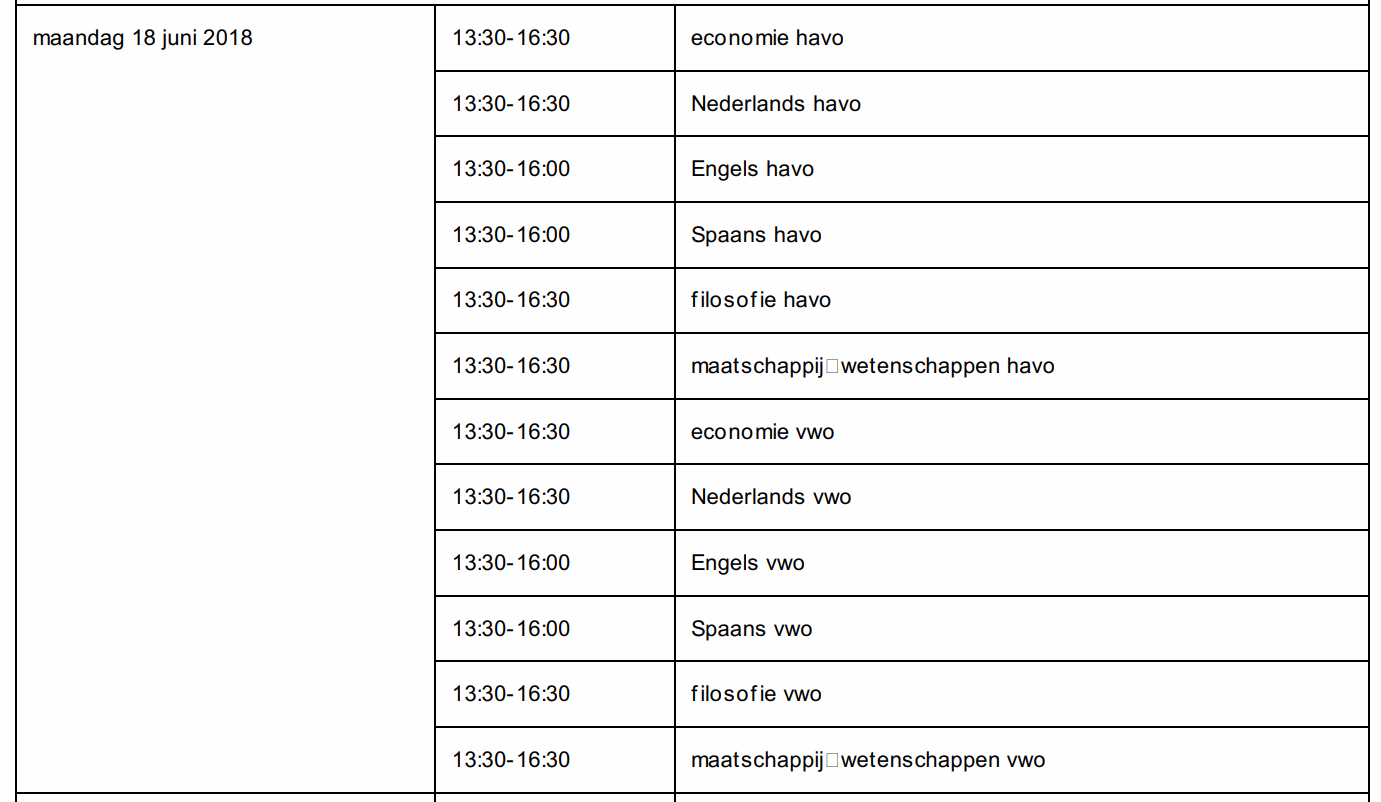 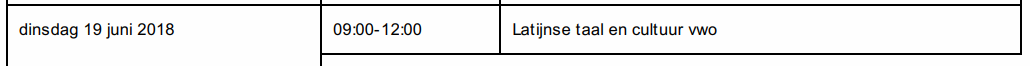 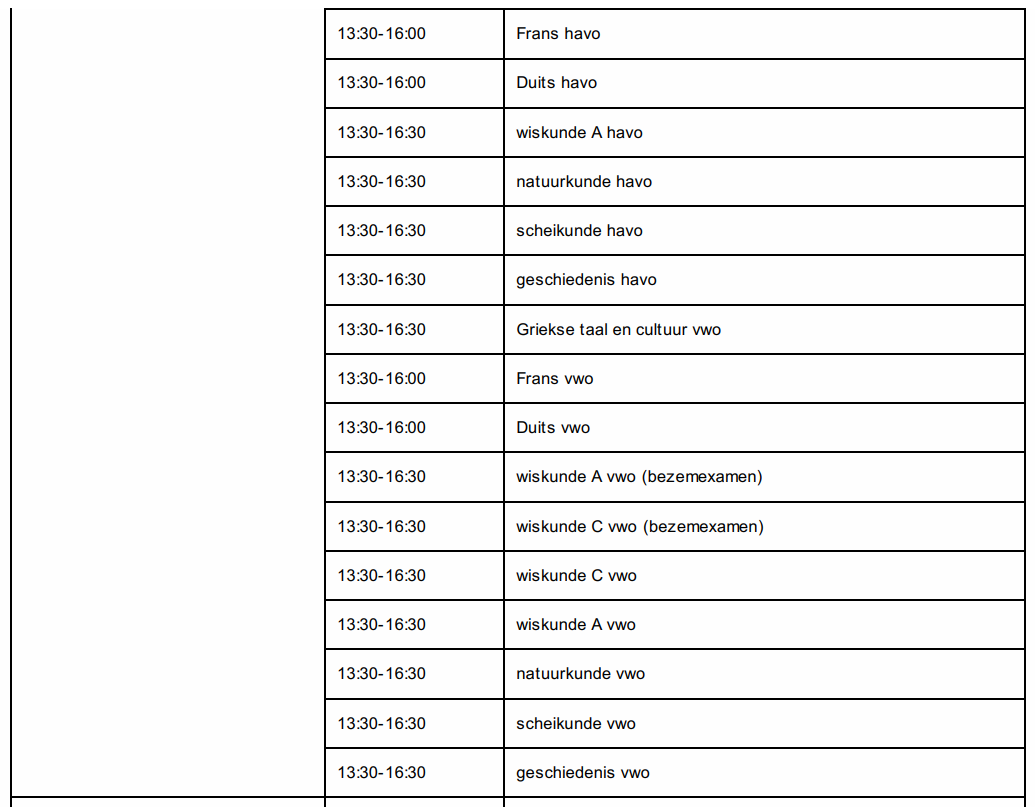 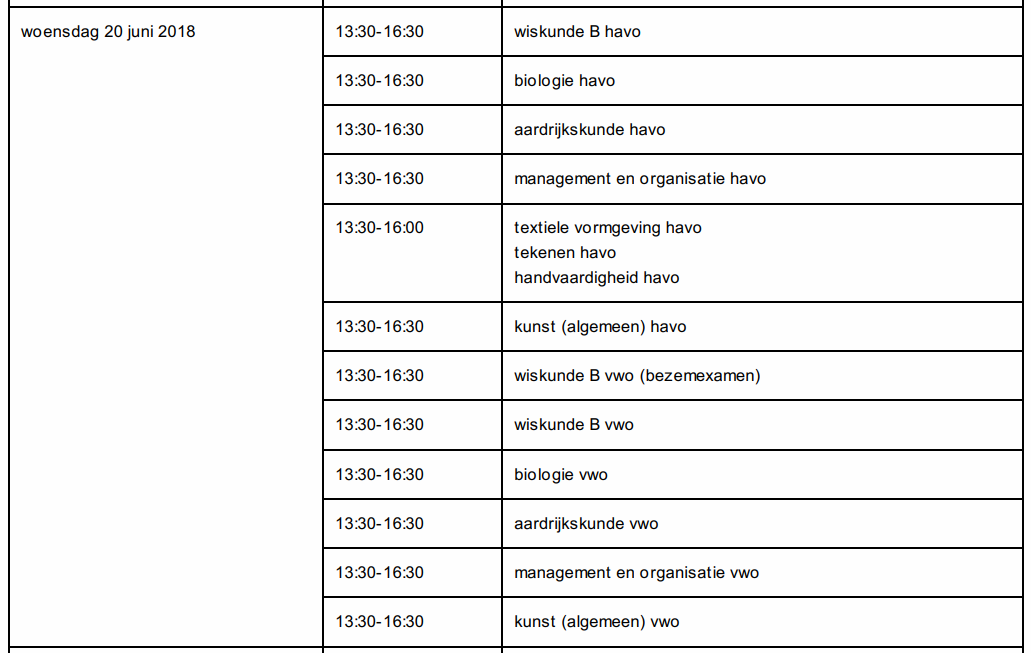 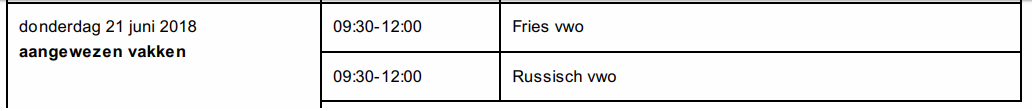 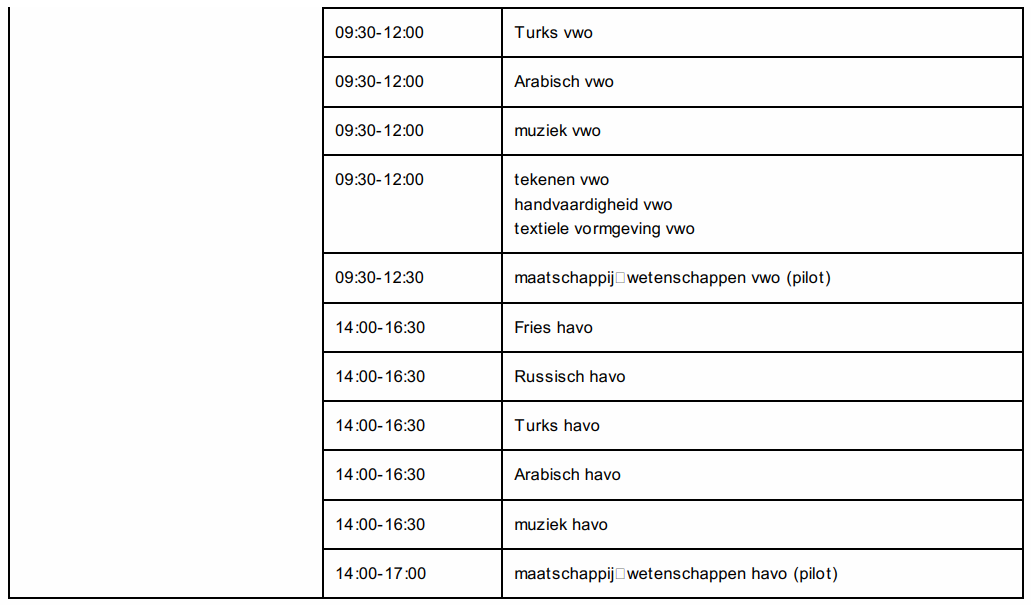 PaginaVoorwoord3Overzicht belangrijke data en boekeninname4Procedure controle SE-cijfers5De gang van zaken bij  de zittingen  van het CE6Protocol bij verhindering bij CE10Protocol te laat komen bij CE11Protocol ziek worden bij CE12Fraude door een kandidaat bij CE13Slaag-/zakregelingen14Uitslag van het examen / diploma-uitreiking16Vaststelling van de uitslag 1e tijdvak17Centraal examen 2e en 3e tijdvak18DiplomaregisterExamenreglement en eindexamenbesluit openbaar onderwijs groep Groningen							2021Toegestane hulpmiddelen22Instructie aanpassing GRM bij examen wiskunde25Examennummers26Algemene roosters examens 1e en 2e tijdvak32Cijfercontrole/exameninstructie1e moment 10 april 2018; 2e moment 17 april 2018Start examenmaandag 14 mei 2018Eind examendinsdag 29 mei 2018Bij calamiteiten:In het meest ingrijpende noodscenario kunnen één of meer centrale examens worden uitgesteld en kan het eerste en tweede tijdvak zich uitstrekken tot het moment van de aanvang van de vroegste zomervakantie (aanvangsdatum 8 juli 2017)Inleveren boekenDinsdag 29 mei 2018 (zie onderstaand overzicht)3e afnameperiode  rekentoets30 mei t/m 11 juni 2018Uitslag 1e tijdvak13 juni 2018Opgave herexamen14 juni 2018 voor 23.59 uurTweede tijdvak18 juni t/m  21 juni 2018Uitslag 2e tijdvak29 juni 2018 Diploma uitreikingdi. 10 juli (MLG) en wo. 11 juli (HL) 2018Derde tijdvak8 augustus 2018  (op locatie buiten school)Boeken inleveren (kluissleutel niet vergeten )Kerklaan, lokaal wordt later bekend gemaakt. Zie halBoeken inleveren (kluissleutel niet vergeten )Kerklaan, lokaal wordt later bekend gemaakt. Zie halHavoDinsdag 29 mei 2018AtheneumDinsdag 29 mei 2018sH5a en sH5b         09:30 – 10:00 uursH5c en sH5d         10:15 – 10:45 uursH5e en mH5g       10:45 – 11:15 uurmH5h en mH5i      11:15 – 11:45 uurmH5j                       11:45 – 12:00 uursA6a en sA6b       12:30 – 13:00 uursA6c en sA6d       13:00 – 13:30 uurmA6e en mA6f    13 :45 – 14 :15 uurmA6g                    14 :15 – 14 :30 uurMontessori Lyceum H5 en A6Dinsdag 10 juli 2018Harens Lyceum H5 en A6woensdag 11 juli 2018PlaatsKerklaan 39, HarenVakHavo en vwoAlle vakkenBasispakket (zie 3.1)Alle schriftelijke examensWoordenboek Nederlands (zie 3.2)Fries, moderne vreemde talenwoordenboek naar en van de doeltaal;Bij Engels: (op verzoek kandidaat) daarnaast ook woordenboek Engels-Engels (zie 3.4)Wiskunde A, B, C-grafische rekenmachine (zie 3.5.)-roosterpapier in cm2Biologie havo, Natuurkunde havo, Scheikunde havo- goedgekeurd informatieboek: Binas 6e editie of SciencedataBiologie vwo, Natuurkunde vwo, Scheikunde vwo- Goedgekeurd informatieboek: Binas 6e editie of SciencedataAardrijkskundeDoor het CvTE goedgekeurde atlas voor het CE in 2018 is de Grote Bosatlas:54e druk voor vwo54e druk voor havoEconomie, M&ON.B.: grafische rekenmachine is ook in 2018 niet toegestaan3000Joris Alberts3051Max HaddersMax Hadders3001Melvin Henk AlingMelvin Henk Aling3052Stefan HagemanStefan Hageman3002Julian David Maria AllodiJulian David Maria Allodi3053Sophie Johanna Catharina HamelinkSophie Johanna Catharina HamelinkSophie Johanna Catharina HamelinkSophie Johanna Catharina HamelinkSophie Johanna Catharina Hamelink3003Erik Henk Leo van AsErik Henk Leo van As3054Folkert van HesFolkert van Hes3004Iris Baalmans3055Arjan Geessienus Ferry HilbrandsArjan Geessienus Ferry HilbrandsArjan Geessienus Ferry HilbrandsArjan Geessienus Ferry Hilbrands3005Anna Maria Catharina BakkerAnna Maria Catharina BakkerAnna Maria Catharina Bakker3056Sep Hof3006Iris Larissa BakkerIris Larissa Bakker3057Lars Jan HofsteLars Jan Hofste3007Gijs Bekker3058Axel Tristan HooftAxel Tristan HooftAxel Tristan Hooft3008Hidde Beltman3059Niels HornNiels Horn3009Tessel Ewout BiemoltTessel Ewout Biemolt3060Manon HovingManon Hoving3010Sarah Esmee BodhaSarah Esmee Bodha3061Sophie Janina Joop HulsbergenSophie Janina Joop HulsbergenSophie Janina Joop HulsbergenSophie Janina Joop Hulsbergen3011Olaf Auke BoersmaOlaf Auke Boersma3062Maaike Elana IJtsmaMaaike Elana IJtsmaMaaike Elana IJtsma3012Eva Martine BoetjeEva Martine Boetje3063Christany Adelina Candida IpcedenciaChristany Adelina Candida IpcedenciaChristany Adelina Candida IpcedenciaChristany Adelina Candida IpcedenciaChristany Adelina Candida Ipcedencia3013Dewi Vera BoijengaDewi Vera Boijenga3064Noortje Elisa Luutje JanssenNoortje Elisa Luutje JanssenNoortje Elisa Luutje JanssenNoortje Elisa Luutje Janssen3014Esmee Bos3065Laurens Jan de JongLaurens Jan de JongLaurens Jan de Jong3015Jorn Offe BottingaJorn Offe Bottinga3066Lisan JonkmanLisan Jonkman3016Julian Matthijs BroekemaJulian Matthijs Broekema3067Joost Nout JungmanJoost Nout JungmanJoost Nout Jungman3017Stephanie Lum van BruggenStephanie Lum van BruggenStephanie Lum van Bruggen3068Annemiek Irene KammerAnnemiek Irene KammerAnnemiek Irene Kammer3018Marleen Elise BruinMarleen Elise Bruin3069Ernst Lambertus KarsensErnst Lambertus KarsensErnst Lambertus Karsens3019Olaf Bruinewoud3070Thomas Martijn KelderThomas Martijn KelderThomas Martijn Kelder3020Marjet Buskens3071Joep KemerinkJoep Kemerink3021Geurt Hendrik Baruch BusserGeurt Hendrik Baruch BusserGeurt Hendrik Baruch Busser3072Roan Marco KielRoan Marco Kiel3022Wessel Buurke3073Jasper KievitJasper Kievit3023Angelica Milagros Naomi Camacho MejiaAngelica Milagros Naomi Camacho MejiaAngelica Milagros Naomi Camacho MejiaAngelica Milagros Naomi Camacho Mejia3074Dylan Stefan KlinkhamerDylan Stefan KlinkhamerDylan Stefan Klinkhamer3024Dominique Pamela Canadas GermanDominique Pamela Canadas GermanDominique Pamela Canadas GermanDominique Pamela Canadas German3075Emma Maren Jorine KloppenburgEmma Maren Jorine KloppenburgEmma Maren Jorine KloppenburgEmma Maren Jorine Kloppenburg3025Josie Maria Tinie CrolJosie Maria Tinie Crol3076Stef KoopmanStef Koopman3026Daan Julian DalingDaan Julian Daling3077Iris Sabine KoopsIris Sabine KoopsIris Sabine Koops3027Wouter Jan van DamWouter Jan van Dam3078Manjo Theodor KorenbranderManjo Theodor KorenbranderManjo Theodor KorenbranderManjo Theodor Korenbrander3028Artin Dekker3079Esther KruijerEsther Kruijer3029Fien Madelief DekkerFien Madelief Dekker3080Esther Rianna van der KrukEsther Rianna van der KrukEsther Rianna van der KrukEsther Rianna van der Kruk3030Danique Marit DellebarreDanique Marit Dellebarre3081Tom KubbeTom Kubbe3031Milan Maarten van DijkMilan Maarten van Dijk3082Sacha Nadine KuindersmaSacha Nadine KuindersmaSacha Nadine KuindersmaSacha Nadine Kuindersma3032Nina van Dijk3083Hendrik Fake KwantHendrik Fake KwantHendrik Fake Kwant3033Jacoba Bouchien DijkmanJacoba Bouchien Dijkman3084Line MeijerLine Meijer3034Klaas DijksterhuisKlaas Dijksterhuis3085Jan Robert LeenesJan Robert LeenesJan Robert Leenes3035Max Hendrik Geert Michael DorstMax Hendrik Geert Michael DorstMax Hendrik Geert Michael Dorst3086Marloes Anna LindemulderMarloes Anna LindemulderMarloes Anna LindemulderMarloes Anna Lindemulder3036Joukje Liesbeth Anne EisingaJoukje Liesbeth Anne EisingaJoukje Liesbeth Anne Eisinga3087Michelle Robin LuchiesMichelle Robin LuchiesMichelle Robin Luchies3037Carlinda Eitens3088Anne LuingeAnne Luinge3038Lisa Denise EizingaLisa Denise Eizinga3089Niels van MaanenNiels van MaanenNiels van Maanen3039Tim Jonathan EngelTim Jonathan Engel3090Samuel Faber van der MaarSamuel Faber van der MaarSamuel Faber van der MaarSamuel Faber van der Maar3040Léon Rick Enting3091Nienke Iris de ManNienke Iris de ManNienke Iris de Man3041Amani Esmaill3092Loek Jon MarcusLoek Jon Marcus3042Pepijn Evers3093Sven Wesley MijnheerSven Wesley MijnheerSven Wesley Mijnheer3043Roy Bernard FaberRoy Bernard Faber3094Thijmen Harm Jan MinkThijmen Harm Jan MinkThijmen Harm Jan Mink3044Anouk Michelle GeerligsAnouk Michelle Geerligs3095Eric MooiweerEric Mooiweer3045Jimme Martinus van der GlasJimme Martinus van der GlasJimme Martinus van der Glas3096Ole Lars MulderOle Lars Mulder3046Silke Gaia Lidewij GrasmanSilke Gaia Lidewij GrasmanSilke Gaia Lidewij Grasman3097Ellen NijboerEllen Nijboer3047Max Berend Joop GraveMax Berend Joop Grave3098Rian Willemtien NijborgRian Willemtien NijborgRian Willemtien Nijborg3048Gijs Raimund GroenewoldGijs Raimund Groenewold3099Casper Bob NijveenCasper Bob NijveenCasper Bob Nijveen3049Joris Karl GroenewoldJoris Karl Groenewold3100Hugo Maarten NorgHugo Maarten NorgHugo Maarten Norg3050Manou Zoé de GrootManou Zoé de Groot3101Femke Marije NotaFemke Marije NotaFemke Marije Nota3102Mees Benjamin van OoijenMees Benjamin van OoijenMees Benjamin van OoijenMees Benjamin van Ooijen3128Erwin Frans Willem SnakenborgErwin Frans Willem SnakenborgErwin Frans Willem SnakenborgErwin Frans Willem Snakenborg3103Pien Anne OttPien Anne Ott3129Yara SpitzersYara Spitzers3104Cornelia Elisabeth Fennechien OttensCornelia Elisabeth Fennechien OttensCornelia Elisabeth Fennechien OttensCornelia Elisabeth Fennechien OttensCornelia Elisabeth Fennechien Ottens3130Fabian StaalFabian Staal3105Floor Lisan PatistFloor Lisan PatistFloor Lisan Patist3131Wout StaatsWout Staats3106Jesper Corel PenningaJesper Corel PenningaJesper Corel Penninga3132Olaf StenekesOlaf Stenekes3107Pim Martijn van der PloegPim Martijn van der PloegPim Martijn van der Ploeg3133Eva StevensEva Stevens3108Lisa PoortmanLisa Poortman3134Johan Maarten StiggelboutJohan Maarten StiggelboutJohan Maarten StiggelboutJohan Maarten Stiggelbout3109Rick PostRick Post3135Esmee StokerEsmee Stoker3110Gijs PraatGijs Praat3136Nina Antonia SuijkerbuijkNina Antonia SuijkerbuijkNina Antonia Suijkerbuijk3111Heleen Harmke Adriën PrinsHeleen Harmke Adriën PrinsHeleen Harmke Adriën PrinsHeleen Harmke Adriën Prins3137Renske Francisca TalensRenske Francisca TalensRenske Francisca Talens3112Melanie PrinsMelanie Prins3138Wyncko Sjoerd TonckensWyncko Sjoerd TonckensWyncko Sjoerd Tonckens3113Rik PruntelRik Pruntel3139Fabienne Julia VasseFabienne Julia VasseFabienne Julia Vasse3114Iris ReijntjesIris Reijntjes3140Thijmen Benjamin VenendaalThijmen Benjamin VenendaalThijmen Benjamin VenendaalThijmen Benjamin Venendaal3115Daniël Leon de RidderDaniël Leon de RidderDaniël Leon de Ridder3141Pieter Jacob VerhagenPieter Jacob VerhagenPieter Jacob Verhagen3116Hayo Peter RiemHayo Peter Riem3142Dana Anna VisserDana Anna VisserDana Anna Visser3117Naomi RutgersNaomi Rutgers3143Riva Frédérique VosRiva Frédérique VosRiva Frédérique Vos3118Lorenzo Ermilliano SalvoLorenzo Ermilliano SalvoLorenzo Ermilliano Salvo3144Thomas Sebastiaan VosThomas Sebastiaan VosThomas Sebastiaan Vos3119Jurjen Marten SarsJurjen Marten SarsJurjen Marten Sars3145Nicole WangNicole Wang3120Milena Yanaika SassoMilena Yanaika SassoMilena Yanaika Sasso3146William Joseph van WeissenbruchWilliam Joseph van WeissenbruchWilliam Joseph van WeissenbruchWilliam Joseph van Weissenbruch3121Tim Pieter Hendrik ScholtenTim Pieter Hendrik ScholtenTim Pieter Hendrik ScholtenTim Pieter Hendrik Scholten3147Jonne van WeringhJonne van WeringhJonne van Weringh3122Flemming Louc SchoondorpFlemming Louc SchoondorpFlemming Louc SchoondorpFlemming Louc Schoondorp3148Rick WerkmanRick Werkman3123Hesther Marian SchutHesther Marian SchutHesther Marian Schut3149Fleur Geeske WesterhofFleur Geeske WesterhofFleur Geeske Westerhof3124Ainsley Romee SchuurAinsley Romee SchuurAinsley Romee Schuur3150Froukje Luna Gerarda Anna van WezelFroukje Luna Gerarda Anna van WezelFroukje Luna Gerarda Anna van WezelFroukje Luna Gerarda Anna van WezelFroukje Luna Gerarda Anna van Wezel3125Lotte Noortje SickingLotte Noortje SickingLotte Noortje Sicking3151Nienke Elma WijmaNienke Elma WijmaNienke Elma Wijma3126Mirthe SmitMirthe Smit3152Tim Justin WinterTim Justin Winter3127Hidde Hielke Jan SmuldersHidde Hielke Jan SmuldersHidde Hielke Jan SmuldersHidde Hielke Jan Smulders3153Ruben Harold WoltingRuben Harold WoltingRuben Harold Wolting3154Pauline Juliet WormmeesterPauline Juliet WormmeesterPauline Juliet WormmeesterPauline Juliet Wormmeester3155Anne Danielle WoudaAnne Danielle WoudaAnne Danielle Wouda3156Jens Ryan van der WoudeJens Ryan van der WoudeJens Ryan van der WoudeJens Ryan van der Woude3157Lisa ZhangLisa Zhang3158Kim Ilse Margriet ZondermanKim Ilse Margriet ZondermanKim Ilse Margriet ZondermanKim Ilse Margriet Zonderman5000Mirthe van BalverenMirthe van BalverenMirthe van Balveren5052Edwin Friso KiewietEdwin Friso Kiewiet5001Carlijn BarkemaCarlijn Barkema5053Benthe Caroline KlepBenthe Caroline Klep5002Blue Billie BarkhuisBlue Billie BarkhuisBlue Billie Barkhuis5055Wouter Bart Joseph KlijnWouter Bart Joseph Klijn5003Matthias Chaim la BastideMatthias Chaim la BastideMatthias Chaim la Bastide5056Miguel Angel KnolMiguel Angel Knol5004Marianna Lutina BavingMarianna Lutina BavingMarianna Lutina Baving5057Luca Kok5005Milou Sytske van de BeekMilou Sytske van de BeekMilou Sytske van de Beek5058Tessa Koster5006Ella Oliva BerenschotElla Oliva BerenschotElla Oliva Berenschot5059Daan Peter Poul KramDaan Peter Poul Kram5007Florence Marianne BleekerFlorence Marianne BleekerFlorence Marianne BleekerFlorence Marianne Bleeker5060Sara Iris Kruit5008Inge Irene Anna BraakInge Irene Anna BraakInge Irene Anna Braak5061Hanna Bente LautenbachHanna Bente Lautenbach5009Jet van BruggenJet van Bruggen5062Ilse Henriëtte LavellIlse Henriëtte Lavell5010Milon Leonie BuirsMilon Leonie BuirsMilon Leonie Buirs5063Khánh Vân Lê5011Cecilia Anna BuiterCecilia Anna BuiterCecilia Anna Buiter5064Boudewijn Cas LeertouwerBoudewijn Cas LeertouwerBoudewijn Cas Leertouwer5013Lot Nikée BurgstraLot Nikée BurgstraLot Nikée Burgstra5065Vincent Martijn LoeffVincent Martijn Loeff5014Wouter ten CateWouter ten Cate5066Stan Luinge5015Marloes Amber CollewijnMarloes Amber CollewijnMarloes Amber Collewijn5067Lisa Medema5016Elena Jule CoolElena Jule Cool5068Joep Pieter Maria MelisJoep Pieter Maria Melis5017Michelle Yael CoppesMichelle Yael CoppesMichelle Yael Coppes5069Vera Maria MennegaVera Maria Mennega5018Timo CremerTimo Cremer5070Iris Elsien Mourne MijnenIris Elsien Mourne Mijnen5019Ilva Lana Christina van DamIlva Lana Christina van DamIlva Lana Christina van DamIlva Lana Christina van Dam5071Sander Bas MulderSander Bas Mulder5020Marline Sijbrine van DamMarline Sijbrine van DamMarline Sijbrine van Dam5072Jeroen Cornelis Albert NiemendalJeroen Cornelis Albert NiemendalJeroen Cornelis Albert Niemendal5021Patrick DarwinkelPatrick DarwinkelPatrick Darwinkel5073Aafje Henderika NijboerAafje Henderika Nijboer5022Aaldert Jan DekkerAaldert Jan DekkerAaldert Jan Dekker5074Nick Pieter van NijenNick Pieter van Nijen5023Didi Goeman Bekir DemirayDidi Goeman Bekir DemirayDidi Goeman Bekir DemirayDidi Goeman Bekir Demiray5075Walter Alessandro Philippe NijhoutWalter Alessandro Philippe NijhoutWalter Alessandro Philippe Nijhout5024Tessa Elise Chèrtrude van DijkTessa Elise Chèrtrude van DijkTessa Elise Chèrtrude van DijkTessa Elise Chèrtrude van Dijk5076Singh van OfferenSingh van Offeren5025Susanne Iris van der DonkSusanne Iris van der DonkSusanne Iris van der DonkSusanne Iris van der Donk5077Selin Deborah ÖlçerSelin Deborah Ölçer5026Roland Peter DoornboschRoland Peter DoornboschRoland Peter Doornbosch5078Neeltje Gerbrig Eve OosterhavenNeeltje Gerbrig Eve OosterhavenNeeltje Gerbrig Eve Oosterhaven5027Mark ElingMark Eling5079Daniël Hendrik OverzetDaniël Hendrik Overzet5028Maaike Elisabeth EntingMaaike Elisabeth EntingMaaike Elisabeth Enting5080Floor Roosmarijn PijlFloor Roosmarijn Pijl5029Briene Thomas ErwichBriene Thomas ErwichBriene Thomas Erwich5081Robin Pijnacker5030Michiel Cornelis Johannes van EsMichiel Cornelis Johannes van EsMichiel Cornelis Johannes van EsMichiel Cornelis Johannes van Es5082Mark Jacobus Pieter PladdetMark Jacobus Pieter PladdetMark Jacobus Pieter Pladdet5032Sophia FaltasSophia Faltas5083Silke Noa Plat5033Tycho Adriaan van GoolTycho Adriaan van GoolTycho Adriaan van Gool5084Bente Sietske PostemaBente Sietske Postema5034Sanne Tess GritterSanne Tess GritterSanne Tess Gritter5085Pim Praat5035Malin Fieke GroeneveldMalin Fieke GroeneveldMalin Fieke Groeneveld5086Bram Bastiaan ReendersBram Bastiaan Reenders5036Matthias Jan GroenewoltMatthias Jan GroenewoltMatthias Jan Groenewolt5087Eva van Rein5037Yara Amber HeijmansYara Amber HeijmansYara Amber Heijmans5088Max de la Rie5038Jasper Wopke Roelof HoekstraJasper Wopke Roelof HoekstraJasper Wopke Roelof HoekstraJasper Wopke Roelof Hoekstra5089Dertje Johanna RoggeveenDertje Johanna RoggeveenDertje Johanna Roggeveen5039Steven Johan HoekstraSteven Johan HoekstraSteven Johan Hoekstra5090Marieke Rona5040Jasper Edward Cornelius HolthofJasper Edward Cornelius HolthofJasper Edward Cornelius HolthofJasper Edward Cornelius Holthof5091Catharina Johanna Maria SchaafsmaCatharina Johanna Maria SchaafsmaCatharina Johanna Maria Schaafsma5041Esmée Cassandra Jennifer HolvastEsmée Cassandra Jennifer HolvastEsmée Cassandra Jennifer HolvastEsmée Cassandra Jennifer Holvast5092Sander Marthein SchadenbergSander Marthein SchadenbergSander Marthein Schadenberg5042Corien HopmanCorien Hopman5093Céline Scholte5043Charlotte Emma HuismanCharlotte Emma HuismanCharlotte Emma Huisman5094Bart Jaap Willem ScholtenBart Jaap Willem Scholten5044Ellen Marieke HulshofEllen Marieke HulshofEllen Marieke Hulshof5095Ilse Arianne SchultingIlse Arianne Schulting5045Sietske Weike IJbemaSietske Weike IJbemaSietske Weike IJbema5096Milan Sebastiaan SchuringaMilan Sebastiaan SchuringaMilan Sebastiaan Schuringa5046Thijs IpemaThijs Ipema5097Mare Schut5047Florian Quintijn de JagerFlorian Quintijn de JagerFlorian Quintijn de Jager5098Gijs Gerrit Martijn SiedersGijs Gerrit Martijn Sieders5048Irene Marlina Romy JansenIrene Marlina Romy JansenIrene Marlina Romy JansenIrene Marlina Romy Jansen5099Ralph Laurens SikosekRalph Laurens Sikosek5049Sten JongsmaSten Jongsma5100Rick Abel Henk SissingRick Abel Henk Sissing5051Anouk Romi KarwowskiAnouk Romi KarwowskiAnouk Romi Karwowski5101Marnix Slagter5102Eline Renee SlotegraafEline Renee Slotegraaf5103Lotte Marijn van der SluisLotte Marijn van der Sluis5104Iris Henderika Harma SpanhoffIris Henderika Harma SpanhoffIris Henderika Harma Spanhoff5105Oskar Spekreijse5107Yoran Dani Staal5108Edo Reindert StolkEdo Reindert Stolk5109Bram Strikwerda5110Julia Davida SuijkerbuijkJulia Davida Suijkerbuijk5111Sibren Cornelius TalensSibren Cornelius Talens5112Anniek Theresia TheuwissenAnniek Theresia TheuwissenAnniek Theresia Theuwissen5113Charlotte Grietje Lubbechien TissinghCharlotte Grietje Lubbechien TissinghCharlotte Grietje Lubbechien TissinghCharlotte Grietje Lubbechien Tissingh5114Thijn Roelof Paul van TongerenThijn Roelof Paul van TongerenThijn Roelof Paul van Tongeren5115Daan Hendrik TuinderDaan Hendrik Tuinder5116Gijs Jacob TuinderGijs Jacob Tuinder5117Marjolein TuinengaMarjolein Tuinenga5118Maarten Wichert VerheijMaarten Wichert Verheij5119Maria Ushuaia VerrijpMaria Ushuaia Verrijp5120Willem Adriaan Verschoore de la HoussaijeWillem Adriaan Verschoore de la HoussaijeWillem Adriaan Verschoore de la HoussaijeWillem Adriaan Verschoore de la Houssaije5121Erik Jan Anton VoetsErik Jan Anton Voets5122Ismay Jantine VolmerIsmay Jantine Volmer5123Flo Phyllis Vos5124Marnick Regnerus Willem VosMarnick Regnerus Willem VosMarnick Regnerus Willem Vos5125Milou Yorinde de VriesMilou Yorinde de Vries5126Nathan Rajac de VriesNathan Rajac de Vries5127Anna Isabel WachtmeesterAnna Isabel WachtmeesterAnna Isabel Wachtmeester5128Lisa Valerie WagenerLisa Valerie Wagener5129Lilian Nadine WaningeLilian Nadine Waninge5130Eileen Anna WestergaEileen Anna Westerga5131Jasper Wietses5132Bart Wijma5133Suzanne Betty ZoetSuzanne Betty Zoet4000Merlijn AlbertsmaMerlijn AlbertsmaMerlijn Albertsma4047Auke Magnani4001Luka Esse AnneveldtLuka Esse AnneveldtLuka Esse Anneveldt4048Dajo Malfliet4002Leya Dewi Noviani AsjuraLeya Dewi Noviani AsjuraLeya Dewi Noviani Asjura4049Ashanti Naemi MeyeAshanti Naemi Meye4003Irma BarteldsIrma Bartelds4050Sophie Valentine MollemaSophie Valentine Mollema4004Milou Jeannette BatsMilou Jeannette BatsMilou Jeannette Bats4051Jitske Ísey Mous4005Jur BeugelsJur Beugels4052Dana Niks4006Cornée Marie-Rose Julie BlaauwCornée Marie-Rose Julie BlaauwCornée Marie-Rose Julie BlaauwCornée Marie-Rose Julie Blaauw4053Thomas Jan Olie4007Lennart Maarten BolleLennart Maarten BolleLennart Maarten Bolle4054Maud Renee OmvleeMaud Renee Omvlee4008Sterre van BommelSterre van BommelSterre van Bommel4055Levi Willem Johannes OostindieLevi Willem Johannes OostindieLevi Willem Johannes Oostindie4009Luuk BoonstraLuuk Boonstra4056Jozette Cornelia OttensJozette Cornelia Ottens4010Esmee BorgerEsmee Borger4057Tristan Daniël PeperkampTristan Daniël Peperkamp4011Niels Joachim BronNiels Joachim BronNiels Joachim Bron4058Catherina Elisabeth PostCatherina Elisabeth Post4012Esmée Lucinde CornelissenEsmée Lucinde CornelissenEsmée Lucinde CornelissenEsmée Lucinde Cornelissen4059Jikki Ribberink4013Melle Henrik DamMelle Henrik DamMelle Henrik Dam4060Mirte Rijkhold MeestersMirte Rijkhold Meesters4014Cas Pedro Jan van DamCas Pedro Jan van DamCas Pedro Jan van Dam4061Mika Shiou Wen RungeMika Shiou Wen Runge4015Daniëlle Dominique DekkerDaniëlle Dominique DekkerDaniëlle Dominique DekkerDaniëlle Dominique Dekker4062Franske Maria SchalmFranske Maria Schalm4016Saidou DialloSaidou Diallo4063Hanne Scholte4017Arthur Merijn Gabriël van DijkArthur Merijn Gabriël van DijkArthur Merijn Gabriël van DijkArthur Merijn Gabriël van Dijk4064Lars Johan Olav SchramaLars Johan Olav Schrama4018Mees DrenthMees Drenth4065Kees Barend Sillevis SmittKees Barend Sillevis Smitt4019Pim Pieter DriessenPim Pieter DriessenPim Pieter Driessen4066Johan Ronald da Silva van der MeerJohan Ronald da Silva van der MeerJohan Ronald da Silva van der MeerJohan Ronald da Silva van der Meer4020Noer El ShafiyNoer El Shafiy4067Emma Sien Sinot4021Wybe Imkes FennemaWybe Imkes FennemaWybe Imkes Fennema4068Maaike Smidt4022Linn FidderLinn Fidder4069Floor Smit4023Rosanna FranssenRosanna FranssenRosanna Franssen4070Remco Smith4024Gijs de GraafGijs de Graaf4071Iza Spoelman4025Tristan Bruno GroenTristan Bruno GroenTristan Bruno Groen4072Kenza Spoelman4026Sarie HaimaSarie Haima4073Hussam Srour4027Noa Romée HerderNoa Romée HerderNoa Romée Herder4074Roos Bente StellingsmaRoos Bente Stellingsma4028Tessa Frederique HidsTessa Frederique HidsTessa Frederique Hids4075Jort Matthijs StienstraJort Matthijs Stienstra4029Wolter Lodewijk HoeksemaWolter Lodewijk HoeksemaWolter Lodewijk HoeksemaWolter Lodewijk Hoeksema4076Leon Weyert Hendrik TakensLeon Weyert Hendrik TakensLeon Weyert Hendrik Takens4030Herre HoekstraHerre Hoekstra4077Marx Hank Elbert TimmerMarx Hank Elbert Timmer4031Maud HofsteengeMaud HofsteengeMaud Hofsteenge4078Marieke Beatrijs Christian TjeerdsmaMarieke Beatrijs Christian TjeerdsmaMarieke Beatrijs Christian TjeerdsmaMarieke Beatrijs Christian Tjeerdsma4079Ermioni Agapi Sara TsiamparlisErmioni Agapi Sara TsiamparlisErmioni Agapi Sara Tsiamparlis4033Joppe Sietse IrelandJoppe Sietse IrelandJoppe Sietse Ireland4080Nola van Velde4034Noor JansenNoor Jansen4081Myrna Judith VeltheerMyrna Judith Veltheer4035Sergio de JongSergio de Jong4082Manou Visser4036Loeki Flits KalkoLoeki Flits Kalko4083Oscar Gerrit de VriesOscar Gerrit de Vries4037Hüseyin KarabagHüseyin Karabag4084Sander Pieter de VriesSander Pieter de Vries4038Kirjan Elmar KarstenKirjan Elmar KarstenKirjan Elmar Karsten4085Jop Johannes WaalkensJop Johannes Waalkens4039Ünal KayaÜnal Kaya4086Marjolein WaebersMarjolein Waebers4040Joël KleppeJoël Kleppe4087Lisa Weelinck4041Iris Lobke KlingeIris Lobke Klinge4088Renee Weelinck4042Albert Sander KloosterAlbert Sander KloosterAlbert Sander Klooster4089Sam van der WoudeSam van der Woude4043Rosa Gerritje KoetsierRosa Gerritje KoetsierRosa Gerritje Koetsier4090Sara van der WoudeSara van der Woude4044Thomas Hans Jeroen KornaatThomas Hans Jeroen KornaatThomas Hans Jeroen KornaatThomas Hans Jeroen Kornaat4091Tom Zomer4045Anisa LaarifAnisa Laarif4092Anne-Lieke Renilde ZwartAnne-Lieke Renilde Zwart4046Anna Sophie LochtenbergAnna Sophie LochtenbergAnna Sophie Lochtenberg6055Djoeke Laura OverduinDjoeke Laura Overduin6000Robin René AalbrechtRobin René Aalbrecht6050Sara Elisabeth NiemanSara Elisabeth NiemanSara Elisabeth Nieman6001Jorn Hein van AalsumJorn Hein van Aalsum6051Saskia Berber NorderSaskia Berber NorderSaskia Berber Norder6002Anouk Abbingh6052Lars Johan Olde RiekerinkLars Johan Olde RiekerinkLars Johan Olde Riekerink6003Sarissa Alika BakkerSarissa Alika Bakker6053Leon Edward OliveLeon Edward OliveLeon Edward Olive6004Bastiaan Gerhardus ter BekkeBastiaan Gerhardus ter BekkeBastiaan Gerhardus ter Bekke6054Djoeke Laura OverduinDjoeke Laura OverduinDjoeke Laura Overduin6005Jildou Eline de BoerJildou Eline de Boer6056Celio Rishen OviedoCelio Rishen OviedoCelio Rishen Oviedo6006Cas Boon6057Ilse Hannah PitIlse Hannah Pit6008Marijke Bregje BoskmaMarijke Bregje Boskma6058Iris Nimué PlantingaIris Nimué PlantingaIris Nimué Plantinga6009Femke Bouman6059Tonnes Bert PopkenTonnes Bert PopkenTonnes Bert Popken6010Nina van Boven6060Luka PrljicLuka Prljic6011Sanne BrenninkmeijerSanne Brenninkmeijer6061Veerle van der PutVeerle van der PutVeerle van der Put6012Robert Paul ChardonRobert Paul Chardon6062Azra RustempasicAzra RustempasicAzra Rustempasic6013Sam Pepijn van DijkSam Pepijn van Dijk6063Mette Hornbæk SchaafsmaMette Hornbæk SchaafsmaMette Hornbæk SchaafsmaMette Hornbæk Schaafsma6014Daan Pieter DijkstraDaan Pieter Dijkstra6064Carmem Anneke da Silva van der MeerCarmem Anneke da Silva van der MeerCarmem Anneke da Silva van der MeerCarmem Anneke da Silva van der MeerCarmem Anneke da Silva van der Meer6015Ludo Olmo EvenhuisLudo Olmo Evenhuis6065Myrto Brunhilde Skopeliti-ScholteMyrto Brunhilde Skopeliti-ScholteMyrto Brunhilde Skopeliti-ScholteMyrto Brunhilde Skopeliti-Scholte6017Sarah Evink6066Marit SmitMarit Smit6018Eloa Noëlle de FretesEloa Noëlle de Fretes6067Erik-Jan SouhokaErik-Jan SouhokaErik-Jan Souhoka6019Tjeerd Johannes Hendrik FroentjesTjeerd Johannes Hendrik FroentjesTjeerd Johannes Hendrik FroentjesTjeerd Johannes Hendrik Froentjes6068Finn Sebastian SpeulmanFinn Sebastian SpeulmanFinn Sebastian Speulman6020Floor Emilie GerritsmaFloor Emilie Gerritsma6069Fanny Josefine SpikmanFanny Josefine SpikmanFanny Josefine Spikman6021Niels Glasbergen6070Kim SpoelmanKim Spoelman6022Annie Elisabeth Agatha GroeneveldAnnie Elisabeth Agatha GroeneveldAnnie Elisabeth Agatha GroeneveldAnnie Elisabeth Agatha Groeneveld6073Boele Edsard StaalBoele Edsard StaalBoele Edsard Staal6023Liesl Julie HammingaLiesl Julie Hamminga6074Hidde Maarten StellingsmaHidde Maarten StellingsmaHidde Maarten StellingsmaHidde Maarten Stellingsma6024Thijs Harrijvan6075Louise StruweLouise Struwe6025Femke Hartmann6076Johan Walter SwarteJohan Walter SwarteJohan Walter Swarte6026Henriëtte Angrid Hélène HiltermannHenriëtte Angrid Hélène HiltermannHenriëtte Angrid Hélène HiltermannHenriëtte Angrid Hélène Hiltermann6078Turuu TumurTuruu Tumur6027Jesse Marten HooitesJesse Marten Hooites6079Bas van VeenBas van Veen6028Peebe Bart ten HoorPeebe Bart ten Hoor6080Elke Anna VenekampElke Anna VenekampElke Anna Venekamp6029Johannes Albert HüttenJohannes Albert Hütten6081Bas Nikolaas VenhuizenBas Nikolaas VenhuizenBas Nikolaas Venhuizen6030Machteld Freeke JagerMachteld Freeke Jager6082Ilse Anna VerbreeIlse Anna VerbreeIlse Anna Verbree6031Sylvana Jager6083Mark Ruben VersteegenMark Ruben VersteegenMark Ruben Versteegen6032Kaylee de Jonge6084Jan Pieter van der WalJan Pieter van der WalJan Pieter van der Wal6033Eva Jordaan6085Julia Vera van der WalJulia Vera van der WalJulia Vera van der Wal6034Maurik Tiemen KarsensMaurik Tiemen Karsens6086Hannah Emilia van der WeideHannah Emilia van der WeideHannah Emilia van der WeideHannah Emilia van der Weide6035Sander Alfons KaufmannSander Alfons Kaufmann6087Annemijn Heleen van der WerffAnnemijn Heleen van der WerffAnnemijn Heleen van der WerffAnnemijn Heleen van der Werff6036Coen Keijzer6088Meike Hanne van der WijkMeike Hanne van der WijkMeike Hanne van der WijkMeike Hanne van der Wijk6037Silvan Ismaël KlapwijkSilvan Ismaël Klapwijk6090Jerom Zadkine WinterJerom Zadkine WinterJerom Zadkine Winter6038Sylke Lydia KlompSylke Lydia Klomp6039Marijn Krips6041Mare Pien Kruize6042Bente Elize Hilde Marguerite van KuppeveldBente Elize Hilde Marguerite van KuppeveldBente Elize Hilde Marguerite van KuppeveldBente Elize Hilde Marguerite van Kuppeveld6043Noëmi Rachelle LatupeirissaNoëmi Rachelle LatupeirissaNoëmi Rachelle Latupeirissa6044Sam Bastiaan van der LindenSam Bastiaan van der LindenSam Bastiaan van der Linden6045Julie Claartje van LoonJulie Claartje van Loon6046Elisabeth Hannelore Jeanine MevissenElisabeth Hannelore Jeanine MevissenElisabeth Hannelore Jeanine MevissenElisabeth Hannelore Jeanine Mevissen6047Loes Mombarg6048Filip van der MoorenFilip van der Mooren6049Koray Tolga MutluKoray Tolga MutluMa 14 mei13.30-16.30NatuurkundeDi 15 mei09.00-12.00GeschiedenisDi 15 mei13.30-16.00EngelsWo 16 mei09.00-12.00FilosofieWo 16 meiDo 17 meiDo 17 mei13.30-16.30NederlandsVr 18 mei09.00-11.30DuitsVr 18 mei13.30-16.30EconomieDi 22 mei09.00-12.00AardrijkskundeDi 22 mei13.30-16.00FransWo 23 mei09.00-12.00Kunst-algemeenWo 23 mei13.30-16.30Management en OrganisatieDo 24 mei13.30-16.30Wiskunde A, BVr 25 mei09.00-12.00MaatschappijwetenschappenVr 25 mei13.30-16.30ScheikundeMa 28 mei13.30-16.30BiologieDi 29 meiDi 29 mei13.30-16.00SpaansMa 14 mei13.30-16.30Wiskunde A, B, CDi 15 mei09.00-12.00GeschiedenisDi 15 mei13.30-16.00FransWo 16 mei09.00-12.00MaatschappijwetenschappenWo 16 mei13.30-16.00EngelsDo 17 meiDo 17 mei13.30-16.30ScheikundeVr 18 mei09.00-12.00FilosofieVr 18 mei13.30-16.30NederlandsDi 22 mei09.00-11.30DuitsDi 22 mei13.30-16.30BiologieWo 23 meiWo 23 mei13.30-16.30EconomieDo 24 mei09.00-12.00AardrijkskundeDo 24 mei13.30-16.30NatuurkundeVr 25 meiVr 25 mei13.30-16.30Management en OrganisatieMa 28 mei09.00-12.00Kunst-algemeenMa 28 meiDi 29 meiDi 29 mei13.30-16.00Spaans